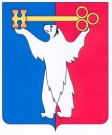 АДМИНИСТРАЦИЯ ГОРОДА НОРИЛЬСКАКРАСНОЯРСКОГО КРАЯПОСТАНОВЛЕНИЕ09.09.2021 				        г. Норильск 				          № 440О внесении изменений в постановление Администрации города Норильска от 18.01.2012 № 14В целях реализации муниципальной программы «Приглашение специалистов, обладающих специальностями, являющимися дефицитными для муниципальных и иных учреждений муниципального образования город Норильск», утвержденную постановлением Администрации города Норильска от 30.11.2016 № 573, в соответствии с решением Норильского городского Совета депутатов от 21.09.2010 № 28-676 «Об установлении дополнительных мер социальной поддержки и социальной помощи для отдельных категорий граждан, предоставляемых за счет средств бюджета муниципального образования город Норильск», ПОСТАНОВЛЯЮ:1. Внести в Положение о процедуре приглашения муниципальными и иными учреждениями муниципального образования город Норильск на работу специалистов, обладающих специальностями, являющимися дефицитными для этих учреждений, утвержденное постановлением Администрации города Норильска от 18.01.2012 № 14 (далее - Положение), следующее изменение:1.1. подпункт 1.1.2 пункта 1.1 Положения дополнить абзацем третьим следующего содержания:«- зарегистрированных и получивших на территории муниципального образования город Норильск образование по специальности, являющейся дефицитной для этих учреждений в соответствии с Перечнем должностей (профессий), указанным в пункте 1.1.1 настоящего Положения, или на основании решения Комиссии при условии, что указанные специалисты ранее не осуществляли и не осуществляют трудовую деятельность по указанной специальности либо перерыв между датой окончания трудовой деятельности по специальности, являющейся дефицитной для учреждений, и датой поступления документов от специалиста в учреждение, для рассмотрения вопроса оформления ему приглашения, составляет не менее одного года;».2. Внести в Перечень должностей (профессий), требующих наличия специальностей, являющихся дефицитными для муниципальных и иных учреждений муниципального образования город Норильск, утвержденный постановлением Администрации города Норильска от 18.01.2012 № 14 (далее – Перечень), следующее изменение:2.1. в пункте 111 Перечня слова «Тренер по художественной гимнастике» заменить словами «Тренер (отделение художественной гимнастики)».3. Опубликовать настоящее постановление в газете «Заполярная правда» и разместить его на официальном сайте муниципального образования город Норильск.4. Настоящее постановление вступает в силу после его официального опубликования в газете «Заполярная правда» и распространяет свое действие на правоотношения, возникшие с 05.04.2021, за исключением пункта 1.1 настоящего постановления, вступающего в силу после официального опубликования настоящего постановления  в газете «Заполярная правда» и распространяющего свое действие на правоотношения, возникшие с 06.05.2021.Глава города Норильска			                                                        Д.В. Карасев